កម្មវិធីចាក់វ៉ាក់សាំងឲ្យអ្នកគាំងនៅក្នុងផ្ទះ រដ្ឋម៉ាស្សាជូសេត្ដ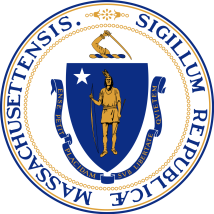 រដ្ឋ Commonwealth កំពុងតែធ្វើការជាមួយគណៈសុខភាពក្នុងតំបន់ បានបង្កើតកម្មវិធីមួយទូទាំងរដ្ឋ ដើម្បីផ្ដល់ ជូន ការចាក់វ៉ាក់សាំង-ក្នុងផ្ទះ សំរាប់បុគ្គលគាំងនៅក្នុងផ្ទះ ដែលមិនអាចចេញពីផ្ទះរបស់គេ ទៅកន្លែងចាក់វ៉ាក់សាំងបាន។ សិទ្ធិទទួលកម្មវិធីចាក់វ៉ាក់សាំងឲ្យអ្នកគាំងនៅក្នុងផ្ទះ រដ្ឋម៉ាស្សាជូសេត្ដការចាក់វ៉ាក់សាំង-ក្នុងផ្ទះ គឺសំរាប់បុគ្គលគាំងនៅក្នុងផ្ទះ ដែលមិនអាចចេញពីផ្ទះរបស់គេ ទៅកន្លែងចាក់វ៉ាក់សាំងបាន សូម្បីតែដោយមានជំនួយក៏ដោយ។ បុគ្គលទាំងនេះគឺត្រូវការ៖ឡានពេទ្យ ឬជំនួយមនុស្សពីរនាក់ ដើម្បីចេញពីផ្ទះ, ឬមិនអាចចេញពីផ្ទះបាន សំរាប់ការណាត់ជួបពេទ្យ នៅក្រោមកាលៈទេសៈធម្មតា, ឬមានការពិបាកខ្លាំង និង/ឬ ត្រូវការគាំទ្រខ្លាំងក្លា ដើម្បីចេញពីផ្ទះ សំរាប់ការណាត់ជួបពេទ្យ។របៀបតភ្ជាប់ជាមួយ កម្មវិធីចាក់វ៉ាក់សាំងឲ្យអ្នកគាំងនៅក្នុងផ្ទះ រដ្ឋម៉ាស្សាជូសេត្ដមានអង្គការនានា ដែលគាំទ្របុគ្គលដែលគាំងនៅក្នុងផ្ទះ ហើយអាចនឹងត្រូវការ នូវការចាក់វ៉ាក់សាំង-ក្នុងផ្ទះ អាចនឹងបាន បញ្ជូនទៅ ខែ្សមជ្ឈដ្ឋានចំណូល ការចាក់វ៉ាក់សាំងឲ្យអ្នកគាំងនៅក្នុងផ្ទះ (Homebound Vaccination Central Intake Line) រដ្ឋ បានប្រតិបត្ដិការដោយ MassOptions ដើម្បីឲ្យបានត្រួតពិនិត្យ សំរាប់ភាពសមរម្យ សំរាប់ការ ចាក់វ៉ាក់សាំង-ក្នុងផ្ទះ និងបានតភ្ជាប់ ទៅធនធាន ដើម្បីគ្រោងពេលការចាក់វ៉ាក់សាំង។ ខែ្សមជ្ឈដ្ឋានចំណូល កម្មវិធីចាក់វ៉ាក់សាំងឲ្យអ្នកគាំងនៅក្នុងផ្ទះ1-833-983-0485ថ្ងៃច័ន្ទ រហូតថ្ងៃសុក្រ9:00 ព្រឹក ដល់ 5:00 ល្ងាចខែ្សមជ្ឈដ្ឋានចំណូល កម្មវិធីចាក់វ៉ាក់សាំងឲ្យអ្នកគាំងនៅក្នុងផ្ទះ គឺមានជាភាសាអង់គ្លេស និងអេស្បាញ៉ុល ហើយក៏នឹង មានអ្នកបកប្រែ ដើម្បីគាំទ្រប្រជាជន ប្រហែលជា 100 ភាសាថែមទៀត។អំពីកម្មវិធីចាក់វ៉ាក់សាំងឲ្យអ្នកគាំងនៅក្នុងផ្ទះ រដ្ឋម៉ាស្សាជូសេត្ដសំរាប់មនុស្សដែលមិនអាចចេញពីផ្ទះរបស់គេបាន សំរាប់ការណាត់ជួបចាក់វ៉ាក់សាំង សូម្បីតែដោយមានជំនួយក៏ដោយ រដ្ឋ Commonwealth បានបង្កើតដំណោះស្រាយច្រើនវិធី ដើម្បីធ្វើឲ្យប្រាកដ ថាបុគ្គលទាំងនេះអាចបានចាក់វ៉ាក់សាំង នៅក្នុងផ្ទះរបស់គេ។មានគណៈសុខភាពជាច្រើនក្នុងតំបន់ កំពុងតែចាត់ចែងកម្មវិធីចាក់វ៉ាក់សាំងឲ្យអ្នកគាំងនៅក្នុងផ្ទះ របស់ខ្លួនគេ សំរាប់ សហគមន៍របស់គេ ទន្ទឹមនឹងនេះ ផ្សេងៗទៀតបានជ្រើសរើសធ្វើជាដៃគូ ជាមួយកម្មវិធីចាក់វ៉ាក់សាំងឲ្យអ្នកគាំងនៅក្នុងផ្ទះ របស់រដ្ឋ តាមរយៈ Commonwealth Care Alliance (CCA)។នៅពេលបុគ្គលម្នាក់ទាក់ទង ខែ្សមជ្ឈដ្ឋានចំណូល កម្មវិធីចាក់វ៉ាក់សាំងឲ្យអ្នកគាំងនៅក្នុងផ្ទះ គេអាចនិយាយជាមួយ អ្នកតំណាងម្នាក់ ដែលនឹងសួរសំណួរគេ ដើម្បីសំរេចបើសិនការចាក់វ៉ាក់សាំង-ក្នុងផ្ទះ សាំង-ក្នុងផ្ទះ (ដូច (ដូចបានឲ្យអត្ថន័យ ខាងលើ)។ ខែ្សមជ្ឈដ្ឋានចំណូល កម្មវិធីចាក់វ៉ាក់សាំងឲ្យអ្នកគាំងនៅក្នុងផ្ទះ គឺអាចគាំទ្របុគ្គល ជាមួយការត្រួតពិនិត្យ សំរាប់ ចាក់វ៉ាក់សាំងក្នុងផ្ទះ តែប៉ុណ្ណោះ ហើយអ្នកតំណាង មិនអាចគ្រោងពេល ការណាត់ជួបចាក់វ៉ាក់សាំងទូទៅ ឬឆ្លើយសំណួរ ទូទៅអំពី COVID-19 ឬផ្ដល់ដំបូន្មាន ការថែទាំសុខភាពរបស់បុគ្គល បានឡើយ។បើសិនការចាក់វ៉ាក់សាំង-ក្នុងផ្ទះ គឺសមរម្យ គេនឹងបានចុះឈ្មោះ ជាមួយនឹងអ្នកផ្ដល់វ៉ាក់សាំងរដ្ឋ ឲ្យអ្នកគាំងនៅក្នុងផ្ទះ (State Homebound Vaccine Provider), Commonwealth Care Alliance, ឬបានបញ្ជូន ទៅគណៈសុខភាព ក្នុងតំបន់របស់គេ នៅកន្លែងដែលគេរស់នៅ និងថាតើគណៈសុខភាពក្នុងតំបន់របស់គេ កំពុងតែ ផ្ដល់ការចាក់វ៉ាក់សាំង -ក្នុងផ្ទះ ឬអត់។បើសិនការចាក់វ៉ាក់សាំង-ក្នុងផ្ទះ គឺមិនសមរម្យទេ អ្នកទូរស័ព្ទមក នឹងបានបញ្ជូនទៅធនធានផ្សេងៗទៀត សំរាប់ជំនួយ ដើម្បីគ្រោងការណាត់ពេលជួប នៅកន្លែងចាក់វ៉ាក់សាំងមួយ ឬរកដំណោះស្រាយយានជំនិះ។អ្នកផ្ដល់វ៉ាក់សាំងរដ្ឋ ឲ្យអ្នកគាំងនៅក្នុងផ្ទះ, Commonwealth Care Alliance នឹងកាន់កាប់ការគ្រោងពេល និងការផ្ដល់ នូវការចាក់វ៉ាក់សាំង-ក្នុងផ្ទះ។បុគ្គលដែលបានចុះឈ្មោះ ជាមួយនឹងកម្មវិធីរដ្ឋ នឹងទទួលទូរស័ព្ទមកពី អ្នកផ្ដល់វ៉ាក់សាំងរដ្ឋ-ក្នុងផ្ទះ (State In-Home Vaccine Provider) ដើម្បីគ្រោងពេល ការណាត់ជួបចាក់វ៉ាក់សាំង-ក្នុងផ្ទះ ដោយសមរម្យ ក្នុងពេល បីថ្ងៃធ្វើការ នៃការចុះឈ្មោះ។អ្នកផ្ដល់វ៉ាក់សាំងរដ្ឋ ឲ្យអ្នកគាំងនៅក្នុងផ្ទះ នឹងមានអ្នកវិជ្ជាជីវៈពេទ្យ ជាបុគ្គលិក ដែលនឹងមកដល់ផ្ទះ ដើម្បីចាក់ វ៉ាក់សាំង COVID-19 ស្របតាមគោលការណ៍ណែនាំទាំងអស់ នៃសុខភាពសាធារណៈ។ ក្នុងអំឡុងដំណើរការ គ្រោងពេលនេះ អ្នកចាក់វ៉ាក់សាំង នឹងពិភាក្សាពីសេចក្ដីត្រូវការនិមួយៗ នៃបុគ្គលដែលទទួលវ៉ាក់សាំង។ អ្នកចាក់ វ៉ាក់សាំង គឺជាអ្នកវិជ្ជាជីវៈពេទ្យដែលបានហ្វឹកហ្វឺន ដែលបានឆ្លងកាត់ការពិនិត្យប្រវត្ដិរូប ប្រព្រឹត្ដតាមការអនុវត្ដន៍ ល្អបំផុត នៃសុខភាពសាធារណៈ ហើយនឹងមានថ្នាំពេទ្យ ដើម្បីដោះស្រាយប្រតិកម្មអាល់ឡ័រជី។អ្នកផ្ដល់វ៉ាក់សាំងរដ្ឋ-ក្នុងផ្ទះ នឹងប្រើវ៉ាក់សាំង Janssen របស់ Johnson & Johnson មួយដូស្សដែល 
FDA បានទទួលស្គាល់។ដោយព្រោះការពិចារណាលើហេតុផល ជុំវិញការផុតកំណត់នៃវ៉ាក់សាំង ខណៈនៅក្នុងត្រង់ស៊ីត មនុស្សដែល ទទួលការចាក់វ៉ាក់សាំង-ក្នុងផ្ទះ នឹងបានដាក់ជាក្រុមៗ ដោយយោងតាមភូមិសាស្រ្ដ និងមិនមែនយោងតាមការមកមុន បានបំរើមុនទេ។ វាអាចនឹងប្រើពេលជាច្រើនអាទិត្យ ទំរាំបុគ្គលទាំងនេះអាចទទួលការចាក់វ៉ាក់សាំង-ក្នុងផ្ទះ ដោយព្រោះ ហេតុផលឧបសគ្គ ទាំងនេះ។សំរាប់បុគ្គលដែលត្រូវការជំនួយ ក្នុងការចុះឈ្មោះជាមុន ឬការគ្រោងពេលណាត់ជួប នៅកន្លែងចាក់វ៉ាក់សាំង សូមហៅ 
2-1-1 (877-211-6277)។